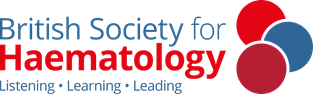 BSH Global Haematology SIG. Application for BSH member to be the BSH-funded Global Speaker at a low- or middle-income country (LMIC) haematology society meetingConference applied for: Your name:Your hospital or institutional affiliation:Position within the institution:Area(s) of haematological sub-specialty or interest (if appropriate)Contact details (address, phone number and email address):BSH membership number:Please give brief details of any experience you have in an LMIC setting:Please give brief details on your experience of speaking at regional, national and international meetings:Please give brief details of any experience you have in research, guideline development, or capacity building:Please briefly outline your reasons for applying for this initiative and your interest in longer-term collaborations with haematology societies in LMICs:Please return completed application forms to globalhaem@b-s-h.org.uk